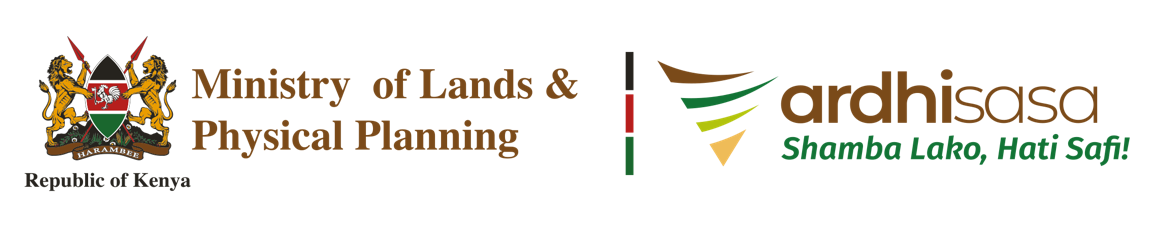 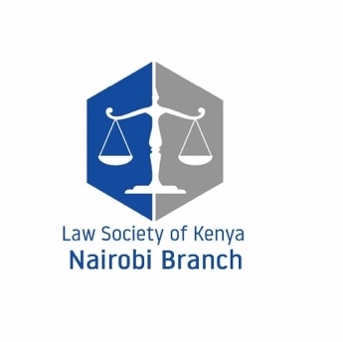 CONVERSION MANUAL (APRIL 2021)FORMSSCHEDULE I – FORMSDate Received	Presentation Book	Official Fees Paid                          	No                            	Kshs.REPUBLIC OF KENYATHE LAND REGISTRATION ACTTHE LAND REGISTRATION (GENERAL) REGULATIONS, 2017CONSENT BY CHARGEE FOR REPLACEMENT OF TITLEISSUED FROM THE CLOSED REGISTER  TITLE NUMBER:..........................The above named Chargee in respect of the Charge dated …………………..…… and registered as IR No………………………….… of the property comprised in the above noted Title HEREBY acknowledges and declares that ithas full knowledge of the intended application for conversion; and CONSENT to the application for Replacement of Title issued from the closed Register IN WITNESS the Chargee has executed this Consent as a deed. EXECUTION: Date Received	Presentation Book	Official Fees Paid                          	No                            	Kshs.REPUBLIC OF KENYATHE LAND REGISTRATION ACTTHE LAND REGISTRATION (GENERAL) REGULATIONS, 2017PARTIAL DISCHARGE OF CHARGE FOR REPLACEMENT OF TITLEISSUED FROM THE CLOSED REGISTER  TITLE NUMBER:..........................The above named Chargee in respect of the Charge dated ……… and registered as IR No………… of the property comprised in the above noted Title HEREBY discharges the Charge in relation to the Application for Replacement of Title issued from the closed register  This is a Partial Discharge IN WITNESS Whereof this Partial Discharge has been executed as a deed EXECUTION: REGISTERED this …………………....day of ………………………………..20……………………..ENTRY in encumbrances section Number ………………………………………………………..…..Seal LAND REGISTRAR Name :………………………………………………….  Registrar’s stamp/no…………………………Signature ……………………………………………….Drawn By : ……………………………………………..DATE OF ISSUE CHARGORBORROWERCHARGEE SEALED with the Common Seal of the Chargee in the presence of:Director ...................................................... Director/Secretary in the presence of…………………………………………………..Advocate of the High Court of Kenya  Common Seal Certificate of Verification under Section 45 of the Land Registration ActCertificate of Verification under Section 45 of the Land Registration ActI CERTIFY that the above named directors being the persons witnessing the affixing of the Common seal of the Chargee appeared before me on ……… day of …….. 20 ….and being known to me / being identified by …………..acknowledged the above signature or mark to be theirs and that they had freely and voluntarily executed this instrument and understood its contents.…………………………………………………..Name and signature of person certifyingI CERTIFY that the above named directors being the persons witnessing the affixing of the Common seal of the Chargee appeared before me on ……… day of …….. 20 ….and being known to me / being identified by …………..acknowledged the above signature or mark to be theirs and that they had freely and voluntarily executed this instrument and understood its contents.…………………………………………………..Name and signature of person certifyingSIGNED by the duly authorised attorneys of the Chargee under and by virtue of Powers of Attorney registered at the District Lands Registry as number ............... and ..................... and at the Registry of Documents at Nairobi as Number ...................................... and .............................. respectively in the presence of  in the presence of…………………………………………………..Advocate of the High Court of Kenya  ……………………………………………Attorneys’ signatures……………………………………………Attorneys’ signaturesCertificate of Verification under Section 45 of the Land Registration ActCertificate of Verification under Section 45 of the Land Registration ActI CERTIFY that the above named being the duly constituted Attorneys of the Chargee appeared before me on ……… day of …….. 20 ….and being known to me / being identified by …………..acknowledged the above signature or mark to be theirs and that they had freely and voluntarily executed this instrument and understood its contents.………………………………………………….. Name and signature of person certifyingI CERTIFY that the above named being the duly constituted Attorneys of the Chargee appeared before me on ……… day of …….. 20 ….and being known to me / being identified by …………..acknowledged the above signature or mark to be theirs and that they had freely and voluntarily executed this instrument and understood its contents.………………………………………………….. Name and signature of person certifyingDATE CHARGORBORROWERCHARGEE The Principal Amount secured under the Charge SEALED with the Common Seal of the Chargee in the presence of:Director ...................................................... Director/Secretary in the presence of…………………………………………………..Advocate of the High Court of Kenya Common Seal Certificate of Verification under Section 45 of the Land Registration ActCertificate of Verification under Section 45 of the Land Registration ActI CERTIFY that the above named directors being the persons witnessing the affixing of the Common seal of the Chargee appeared before me on ……… day of …….. 20 ….and being known to me / being identified by …………..acknowledged the above signature or mark to be theirs and that they had freely and voluntarily executed this instrument and understood its contents.…………………………………………………..Name and signature of person certifyingI CERTIFY that the above named directors being the persons witnessing the affixing of the Common seal of the Chargee appeared before me on ……… day of …….. 20 ….and being known to me / being identified by …………..acknowledged the above signature or mark to be theirs and that they had freely and voluntarily executed this instrument and understood its contents.…………………………………………………..Name and signature of person certifyingSIGNED by the duly authorised attorneys of the Chargee under and by virtue of Powers of Attorney registered at the District Lands Registry as number ............... and ..................... and at the Registry of Documents at Nairobi as Number ...................................... and .............................. respectively in the presence of  in the presence of…………………………………………………..Advocate of the High Court of Kenya  ……………………………………………Attorneys’ signatures……………………………………………Attorneys’ signaturesCertificate of Verification under Section 45 of the Land Registration ActCertificate of Verification under Section 45 of the Land Registration ActI CERTIFY that the above named being the duly constituted Attorneys of the Chargee appeared before me on ……… day of …….. 20 ….and being known to me / being identified by …………..acknowledged the above signature or mark to be theirs and that they had freely and voluntarily executed this instrument and understood its contents.………………………………………………….. Name and signature of person certifyingI CERTIFY that the above named being the duly constituted Attorneys of the Chargee appeared before me on ……… day of …….. 20 ….and being known to me / being identified by …………..acknowledged the above signature or mark to be theirs and that they had freely and voluntarily executed this instrument and understood its contents.………………………………………………….. Name and signature of person certifying